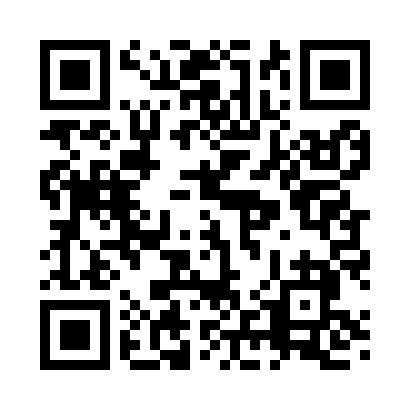 Prayer times for Zarephath, New Jersey, USAWed 1 May 2024 - Fri 31 May 2024High Latitude Method: Angle Based RulePrayer Calculation Method: Islamic Society of North AmericaAsar Calculation Method: ShafiPrayer times provided by https://www.salahtimes.comDateDayFajrSunriseDhuhrAsrMaghribIsha1Wed4:325:5712:554:477:559:202Thu4:305:5512:554:477:569:213Fri4:285:5412:554:477:579:234Sat4:275:5312:554:477:589:245Sun4:255:5212:554:487:599:256Mon4:245:5112:554:488:009:277Tue4:225:4912:554:488:019:288Wed4:215:4812:554:498:029:309Thu4:195:4712:554:498:039:3110Fri4:185:4612:554:498:049:3211Sat4:165:4512:554:498:059:3412Sun4:155:4412:554:508:069:3513Mon4:145:4312:554:508:079:3614Tue4:125:4212:554:508:089:3815Wed4:115:4112:554:508:099:3916Thu4:105:4012:554:518:109:4017Fri4:085:3912:554:518:119:4218Sat4:075:3812:554:518:129:4319Sun4:065:3812:554:528:129:4420Mon4:055:3712:554:528:139:4621Tue4:045:3612:554:528:149:4722Wed4:025:3512:554:528:159:4823Thu4:015:3512:554:538:169:4924Fri4:005:3412:554:538:179:5125Sat3:595:3312:554:538:189:5226Sun3:585:3312:554:538:199:5327Mon3:575:3212:564:548:199:5428Tue3:575:3212:564:548:209:5529Wed3:565:3112:564:548:219:5630Thu3:555:3112:564:558:229:5831Fri3:545:3012:564:558:229:59